К факторам риска инсульта относятся:

 Пожилой возраст
 Артериальная гипертензия
 Повышенный уровень холестерина в крови
 Атеросклероз
 Курение
 Диабет
 Перенесенные и существующие
заболевания сердца – мерцательная
аритмия, инфаркт
миокарда.

Подробнее о том, как предотвратить развитие инсульта, о симптомах сосудистой катастрофы и лечении заболевания читайте на нашей странице и в официальном Telegram-канале ведомства: https://clck.ru/33krH4.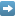 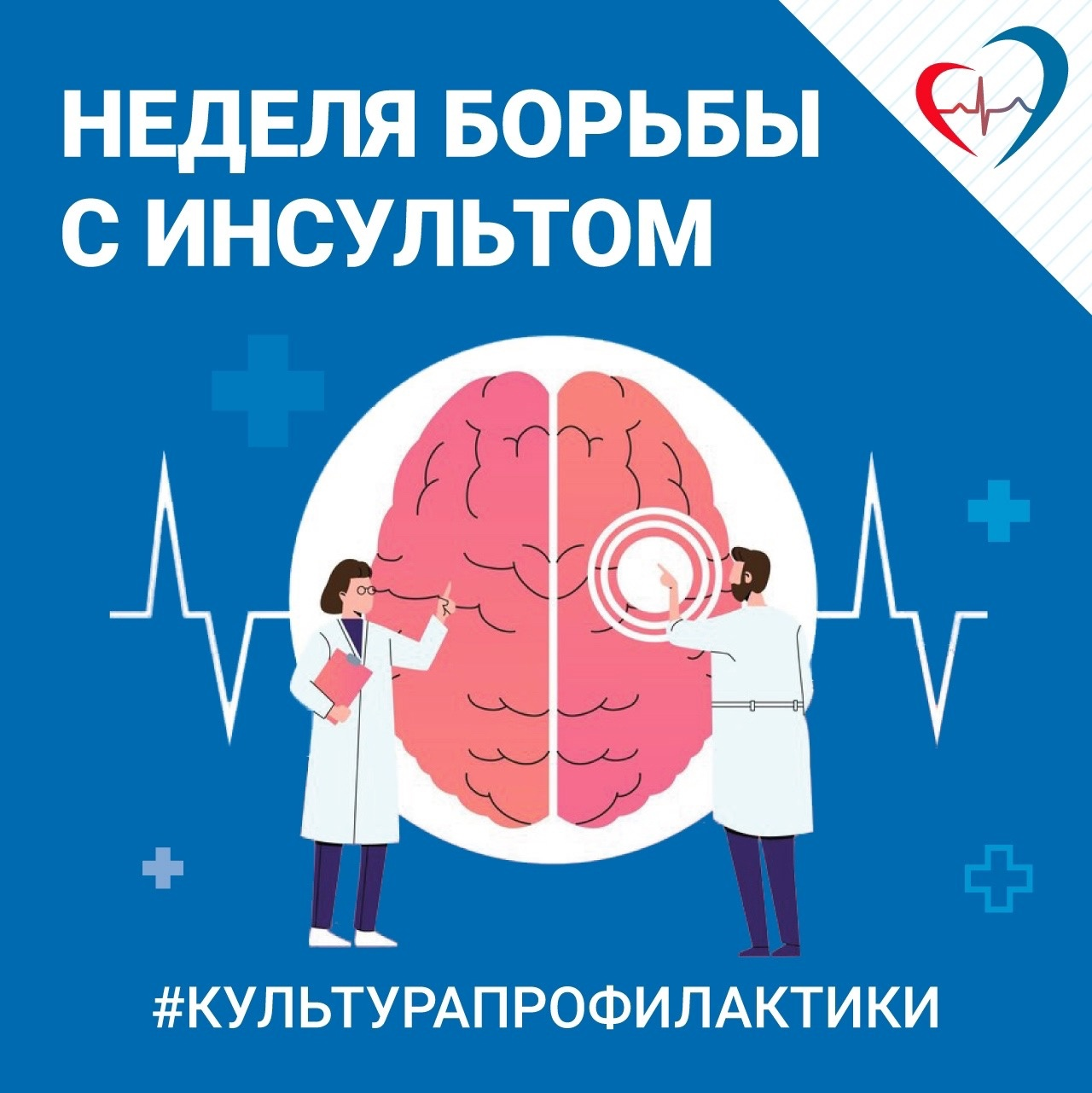 